Н А К А З30.06.2016    				142-кПро нагородження працівників Грамотою Управління освіти адміністрації Червонозаводськогорайону Харківської міської радиЗгідно з Положенням про Грамоту Управління освіти адміністрації Червонозаводського району Харківської міської ради, затвердженого наказом начальника управління освіти від 14.02.2011 №68, з метою заохочення та відзначення працівників навчальних закладів районуНАКАЗУЮ:Нагородити Грамотою управління освіти адміністрації Червонозаводського району Харківської міської ради за сумлінну працю, високий рівень професійної майстерності, вагомий внесок у справу навчання і виховання підростаючого покоління та за підсумками 2015-2016 навчального року наступних працівників  навчальних закладів району:1. Внукову Катерину Юріївну, вчителя початкових класів Харківської загальноосвітньої школи І-ІІІ ступенів № 10 Харківської міської ради Харківської області;2. Попову Марину Володимирівну, вчителя початкових класів Харківської загальноосвітньої школи І-ІІІ ступенів № 10 Харківської міської ради Харківської області;3. Ващенко Тетяну Іванівну, вчителя української мови та літератури Харківської загальноосвітньої школи І-ІІІ ступенів № 35 Харківської міської ради Харківської області;4. Губанову Валентину Михайлівну, вчителя біології Харківської загальноосвітньої школи І-ІІІ ступенів № 35 Харківської міської ради Харківської області;5. Карліну Лідію Олексіївну, вчителя російської мови та зарубіжної літератури Харківської загальноосвітньої школи І-ІІІ ступенів № 35 Харківської міської ради Харківської області;6. Левчук Інну Степанівну, вчителя початкових класів Харківської загальноосвітньої школи І-ІІІ ступенів № 35 Харківської міської ради Харківської області;7. Коротких Анатолія Вікторовича, вчителя англійської мови Харківської вечірньої (змінної) школи № 3 Харківської міської ради Харківської області;8. Воропаєва Євгенія Павловича, культорганізатора комунального закладу «Центр дитячої та юнацької творчості №7 Харківської міської ради»;9. Криворучко Лілію Олександрівну, керівника гуртка комунального закладу «Центр дитячої та юнацької творчості №7 Харківської міської ради»;10. Сухомлин Нелю Олексіївну, художника-оформлювача комунального закладу «Центр дитячої та юнацької творчості №7 Харківської міської ради»;11. Векліч Світлану Павлівну, вихователя комунального закладу «Дошкільний навчальний заклад (ясла-садок) № 24 Харківської міської ради»;12. Федорову Ольгу Петрівну, вихователя-методиста «Дошкільний навчальний заклад  (ясла-садок) № 31 Харківської міської ради»;13. Ларіну Людмилу Дмитрівну, вихователя комунального закладу «Дошкільний навчальний заклад (ясла-садок) № 50 Харківської міської ради»;14. Ярентюк Олену Миколаївну, вихователя комунального закладу «Дошкільний навчальний заклад (ясла-садок) № 50 Харківської міської ради»;15. Овчаренко Ольгу Сергіївну, вихователя комунального закладу «Дошкільний навчальний заклад (ясла-садок) № 122 Харківської міської ради»; 16. Ткаченко Ганну Василівну, вихователя комунального закладу «Дошкільний навчальний заклад (ясла-садок) № 122 Харківської міської ради»;17. Томах Ніну Петрівну, вихователя комунального закладу «Дошкільний навчальний заклад (ясла-садок) № 122 Харківської міської ради»;18. Кравченко Галину Андріївну, вихователя комунального закладу «Дошкільний навчальний заклад (ясла-садок) № 420 Харківської міської ради»;19. Мурзік Тетяну Григорівну, вихователя комунального закладу «Дошкільний навчальний заклад (ясла-садок) № 420 Харківської міської ради»;20. Філіпенко Тетяну Іванівну, вихователя комунального закладу «Дошкільний навчальний заклад (ясла-садок) № 420 Харківської міської ради»;21. Щербунову Наталію Анатоліївну, вихователя комунального закладу «Дошкільний навчальний заклад (ясла-садок) № 420 Харківської міської ради»;Підстава: клопотання закладів освітиЗгідно з оригіналомНачальник  Управління освіти	                                            		О.С.НижникБарибіна В.В.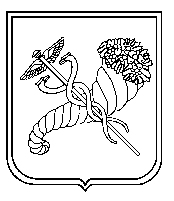 